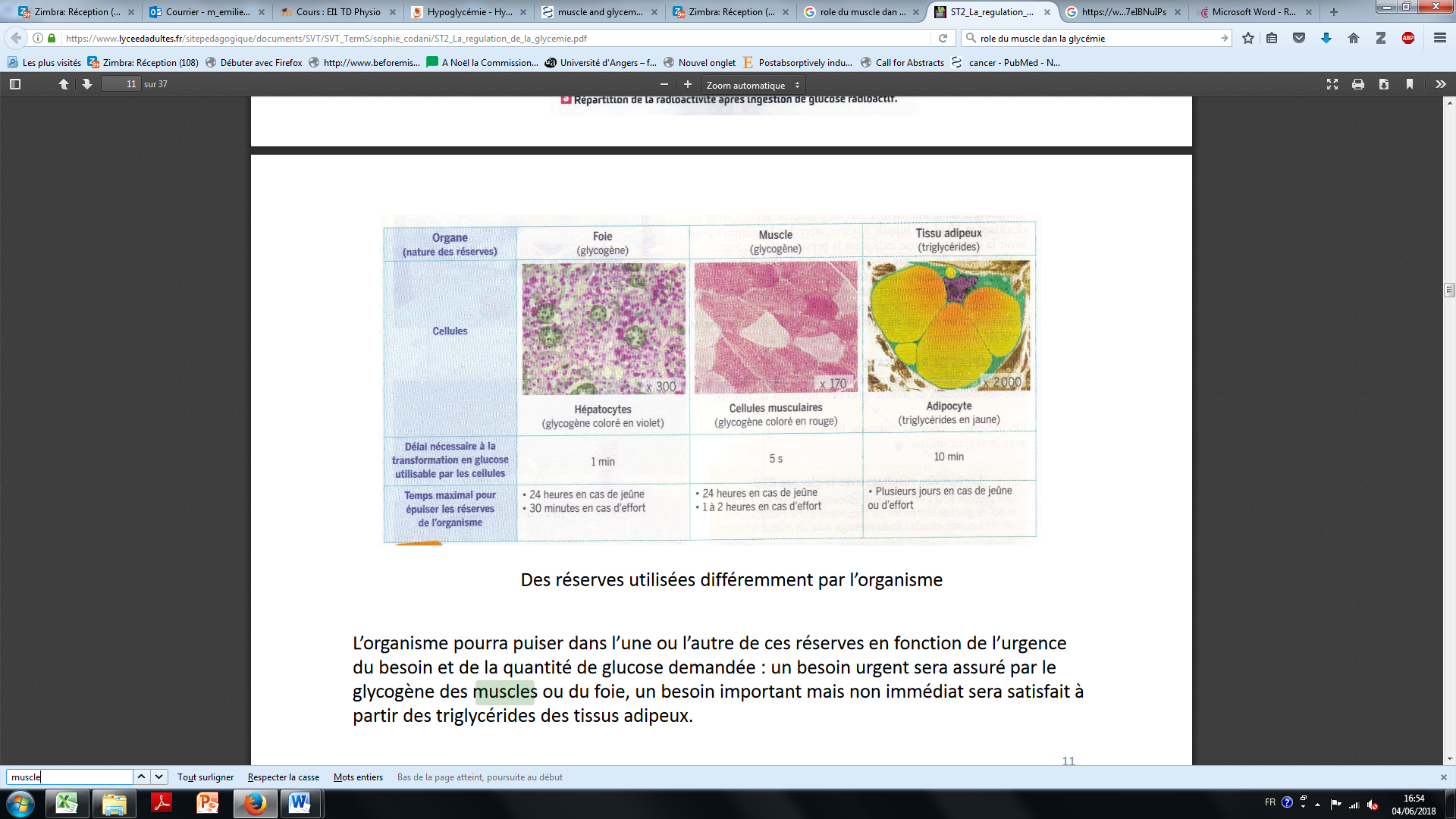 Question 1 : Que pouvez vous voir sur les photos de microscopie ?Question 2 : en quoi consiste le glycogène ?Question 3: Quel est le délai de transformation du glycogène en glucose par le foie et les muscle ?Question 4 : Que pouvez vous en conclure ?Question 5 : Quel organe a le plus de réserve en cas d’effort ?Question 6 : Que pouvez vous conclure de ce document ?